Algebra 2 w/ Trig10.3 Verify Trigonometric IdentitiesWarm-Up:Identify the trigonometric function equivalent to the given function.			2.    		3.   				4.     5. You are in an airplane that takes off at a 10º angle and travels at a rate of 250 feet per second. About how long does it take the plane to reach an altitude of 15,000 feet?--------------------------------------------------------------------NOTES-----------------------------------------------------------------------------------Example 1: Find Trigonometric ValuesGiven that and  , find the values of the other five trigonometric functions of .Example 2: Simplify a Trigonometric ExpressionSimplify the expression .Example 3: Simplify a Trigonometric ExpressionSimplify the expression YOU TRY: Find the values of the other five trigonometric functions of .  , 					2.   Simplify the expression.			4. 				5.  							Example 4: Verify a Trigonometric IdentityVerify the identity    Example 5: Verify a Real-Life (what?!) Trigonometric Identity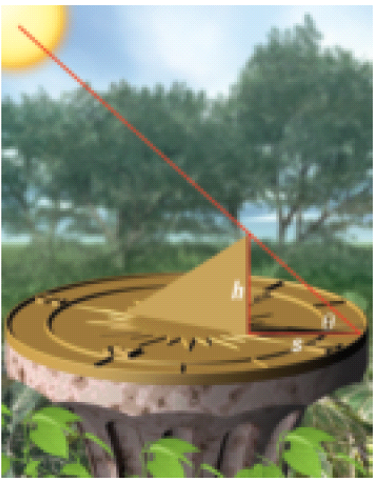 A vertical gnomon (the part of a sundial that projects a shadow) has height h. The length s of the shadow cast by the gnomon when the angle of the sun above the horizon is  can be modeled by the equation below. Show that the equation is equivalent to  .YOU TRY:Verify the identity.6.    					7.    8.    					9. KEEP GOING:       1.    Given that , and  find the values of  and  The population b1 of bacteria in a culture is dependent on the population b2 of another bacteria in the culture and can be modeled by the function  . Simplify  to show that the equation is equivalent to .